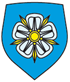 V I L J A N D I  L I N NLINNAVOLIKOGUSEENIORITE NÕUKOJAKOOSOLEKU PROTOKOLLViljandi raekoda							11. juuni 2021 nr 1-16/21/2-6Algus kell 14.00, lõpp kell 14.45Koosolekut juhatas: Priit KaupProtokollis: Valli VeigelVõtsid osa liikmed: Agu Lall, Aino Laansoo, Ene Juurik, Erika Kiviloo, Priit Kaup, Hillar Saar, Valli VeigelPuudusid: Harry Erm (haige), Rein Kikas, Helmen Kütt, Jaak Värnik, Lea Saareoks, Mare Mihkelson, Uno LüüsKoosolekul viibis: rahandusameti juhataja Marika AasoPÄEVAKORD: Viljandi linna 2021. a I lisaeelarveMuud küsimusedPÄEVAKORRAPUNKT NR 1Viljandi linna 2021. a I lisaeelarveKUULATI:M. Aaso andis ülevaate Viljandi linna 2021. a I lisaeelarvest. OTSUSTATI:Toetada Viljandi linna 2021.a. I lisaeelarve eelnõu esitatud kujul.  PÄEVAKORRAPUNKT NR 2Muud küsimusedKUULATI:H. Saar tõstatas Vabadussõja mälestussamba rajamise ja selle rahastamise teema.M. Aaso selgitas nõukojale Vabadussõjas langenute mälestussamba rahastamise hetkeseisu. A. Lall tõstatas veelkordselt probleemi istepinkide jaguvusest linnaruumis, kusjuures  vihjas ta vajadusele uute pinkide paigaldamisel arvestada jalakäijate sagedasi marsruute, näiteks teekondi kaupluste juurde jms.OTSUSTATI:Tõstatada nimetatud probleem ametlikult vastutavate ametisikute ees.(allkirjastatud digitaalselt)					(allkirjastatud digitaalselt)Priit Kaup							Valli Veigelkoosoleku juhataja						protokollija